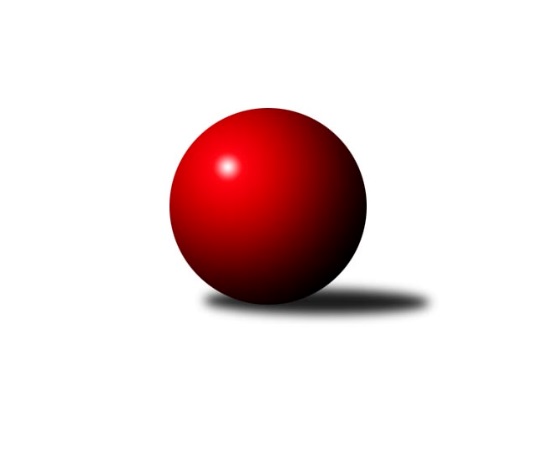 Č.18Ročník 2016/2017	4.3.2017Nejlepšího výkonu v tomto kole: 2738 dosáhlo družstvo: Lokomotiva Cheb˝A˝Západočeská divize 2016/2017Výsledky 18. kolaSouhrnný přehled výsledků:Kuželky Holýšov	- SKK K.Vary	12:4	2599:2468		4.3.Jáchymov	- Jiskra Hazlov	10:6	2532:2485		4.3.Havlovice	- Sokol Útvina	12:4	2654:2557		4.3.Sokol Újezd sv.Kříže	- Baník Stříbro	12:4	2574:2481		4.3.Lokomotiva Cheb˝A˝	- TJ Lomnice	10:6	2738:2718		4.3.Sokol Kdyně˝B˝	- Lokomotiva Cheb˝B˝	14:2	2716:2605		4.3.Tabulka družstev:	1.	TJ Lomnice	18	14	0	4	209 : 79 	 	 2612	28	2.	Kuželky Holýšov	18	11	1	6	158 : 130 	 	 2580	23	3.	Lokomotiva Cheb˝A˝	18	11	0	7	168 : 120 	 	 2592	22	4.	Jiskra Hazlov	18	10	1	7	162 : 126 	 	 2578	21	5.	Lokomotiva Cheb˝B˝	18	9	1	8	152 : 136 	 	 2595	19	6.	Jáchymov	18	9	1	8	130 : 158 	 	 2529	19	7.	Baník Stříbro	18	8	1	9	146 : 142 	 	 2562	17	8.	Havlovice	18	8	1	9	134 : 154 	 	 2540	17	9.	Sokol Útvina	18	8	0	10	116 : 172 	 	 2557	16	10.	Sokol Kdyně˝B˝	18	7	1	10	139 : 149 	 	 2551	15	11.	Sokol Újezd sv.Kříže	18	6	0	12	119 : 169 	 	 2554	12	12.	SKK K.Vary	18	3	1	14	95 : 193 	 	 2465	7Podrobné výsledky kola:	 Kuželky Holýšov	2599	12:4	2468	SKK K.Vary	Daniel Šeterle	 	 221 	 206 		427 	 2:0 	 377 	 	189 	 188		Černohous Ondřej	Milan Laksar	 	 231 	 216 		447 	 2:0 	 369 	 	181 	 188		Cimbala Štefan	Stanislav Šlajer	 	 195 	 210 		405 	 0:2 	 435 	 	221 	 214		Pavlík Zdeněk	Josef Vdovec	 	 214 	 233 		447 	 2:0 	 418 	 	212 	 206		Černohous Vladimír	Jan Laksar	 	 232 	 213 		445 	 0:2 	 450 	 	231 	 219		Mitáček Jiří ml.	Jan Myslík	 	 217 	 211 		428 	 2:0 	 419 	 	229 	 190		Mojžíš Martinrozhodčí: Nejlepší výkon utkání: 450 - Mitáček Jiří ml.	 Jáchymov	2532	10:6	2485	Jiskra Hazlov	Vladimír Lukeš	 	 216 	 196 		412 	 0:2 	 440 	 	210 	 230		Michael Wittwar	Martin Kuchař	 	 206 	 217 		423 	 2:0 	 388 	 	196 	 192		Matěj Novák	Miroslav Vlček	 	 224 	 205 		429 	 2:0 	 416 	 	215 	 201		Miroslav Repčik	Jiří Šrek	 	 206 	 206 		412 	 0:2 	 421 	 	205 	 216		David Repčík	Irena Živná	 	 219 	 224 		443 	 2:0 	 405 	 	190 	 215		Petr Haken	Václav Mondek	 	 206 	 207 		413 	 0:2 	 415 	 	225 	 190		Pavel Repčíkrozhodčí: Nejlepší výkon utkání: 443 - Irena Živná	 Havlovice	2654	12:4	2557	Sokol Útvina	Andrea Palacká	 	 222 	 213 		435 	 0:2 	 440 	 	210 	 230		Stanislav Veselý	Tibor Palacký	 	 246 	 229 		475 	 2:0 	 449 	 	221 	 228		Jaroslav Dobiáš	Vladimír Rygl	 	 234 	 207 		441 	 2:0 	 404 	 	187 	 217		Vít Červenka	František Zůna	 	 232 	 186 		418 	 2:0 	 386 	 	197 	 189		Václav Kříž st.	Miloš Černohorský	 	 228 	 207 		435 	 0:2 	 441 	 	219 	 222		Vlastimil Hlavatý	Pavel Pivoňka	 	 237 	 213 		450 	 2:0 	 437 	 	200 	 237		Zdeněk Kříž st.rozhodčí: Nejlepší výkon utkání: 475 - Tibor Palacký	 Sokol Újezd sv.Kříže	2574	12:4	2481	Baník Stříbro	Patr Šabek	 	 212 	 218 		430 	 0:2 	 450 	 	215 	 235		Jaroslav Harančík	Václav Praštil	 	 223 	 232 		455 	 2:0 	 401 	 	194 	 207		Vladimír Šraga	Jaroslav Pišta	 	 203 	 219 		422 	 2:0 	 380 	 	197 	 183		Pavel Treppesch	Mirosla Pivoňka	 	 219 	 197 		416 	 2:0 	 406 	 	210 	 196		Jan Vacikar	Roman Pivoňka	 	 218 	 207 		425 	 2:0 	 417 	 	200 	 217		Jan Čech	Jaroslav Dufek ml.	 	 229 	 197 		426 	 0:2 	 427 	 	207 	 220		Ernard Vraniakrozhodčí: Nejlepší výkon utkání: 455 - Václav Praštil	 Lokomotiva Cheb˝A˝	2738	10:6	2718	TJ Lomnice	Bohumil Vyleťal	 	 229 	 195 		424 	 0:2 	 434 	 	207 	 227		Miroslav Bubla	Josef Chrastil	 	 227 	 223 		450 	 2:0 	 439 	 	239 	 200		Štěpán Diosegi	Zdeněk Eichler	 	 237 	 207 		444 	 0:2 	 473 	 	240 	 233		Josef Krotký	František Douša	 	 238 	 236 		474 	 2:0 	 442 	 	216 	 226		Bohumil Maněna	Ladislav Lipták	 	 250 	 277 		527 	 2:0 	 476 	 	224 	 252		Josef Veverka	Jiří Nováček	 	 207 	 212 		419 	 0:2 	 454 	 	236 	 218		Hubert Gubarozhodčí: Nejlepší výkon utkání: 527 - Ladislav Lipták	 Sokol Kdyně˝B˝	2716	14:2	2605	Lokomotiva Cheb˝B˝	Jaroslava Löffelmannová	 	 215 	 233 		448 	 2:0 	 420 	 	212 	 208		Hana, Berkovcová	Filip Löffelmann	 	 234 	 235 		469 	 2:0 	 459 	 	221 	 238		Iveta Heřmanová	Jaroslav Löffelmann	 	 240 	 208 		448 	 2:0 	 416 	 	211 	 205		Lenka Pivoňková	Václav Kuželík	 	 228 	 238 		466 	 2:0 	 420 	 	215 	 205		Dagmar Rajlichová	Jaroslav Kutil	 	 201 	 237 		438 	 0:2 	 492 	 	239 	 253		Petr Rajlich	Jiří Götz	 	 208 	 239 		447 	 2:0 	 398 	 	185 	 213		Miroslav Pivoňkarozhodčí: Nejlepší výkon utkání: 492 - Petr RajlichPořadí jednotlivců:	jméno hráče	družstvo	celkem	plné	dorážka	chyby	poměr kuž.	Maximum	1.	Ladislav Lipták 	Lokomotiva Cheb˝A˝	461.24	301.9	159.4	1.5	9/9	(527)	2.	Petr Rajlich 	Lokomotiva Cheb˝B˝	453.22	302.8	150.4	2.4	9/9	(492)	3.	Jaroslav Löffelmann 	Sokol Kdyně˝B˝	448.00	308.0	140.0	3.3	7/8	(525)	4.	Miroslav Repčik 	Jiskra Hazlov	447.64	302.4	145.3	3.1	10/10	(493)	5.	Jan Kříž 	Sokol Útvina	447.37	298.2	149.2	2.2	7/9	(491)	6.	Jan Myslík 	Kuželky Holýšov	444.95	298.4	146.5	3.6	6/9	(483)	7.	Jan Laksar 	Kuželky Holýšov	444.47	300.6	143.9	5.3	9/9	(485)	8.	Jaroslav Pišta 	Sokol Újezd sv.Kříže	443.29	305.2	138.1	5.2	9/9	(475)	9.	Iveta Heřmanová 	Lokomotiva Cheb˝B˝	442.77	303.3	139.4	4.6	9/9	(536)	10.	Jiří Guba 	TJ Lomnice	441.44	289.9	151.5	2.9	9/9	(479)	11.	Zdeněk Kříž  st.	Sokol Útvina	441.39	293.4	148.0	3.6	8/9	(478)	12.	Jan Vacikar 	Baník Stříbro	439.93	302.5	137.5	4.8	10/10	(486)	13.	Stanislav Novák 	Jiskra Hazlov	439.58	289.8	149.8	2.2	9/10	(480)	14.	Štěpán Diosegi 	TJ Lomnice	439.06	294.1	144.9	3.1	9/9	(476)	15.	Josef Krotký 	TJ Lomnice	437.59	297.2	140.4	3.8	9/9	(482)	16.	Václav Praštil 	Sokol Újezd sv.Kříže	437.40	295.3	142.1	4.9	8/9	(480)	17.	Miroslav Bubla 	TJ Lomnice	436.56	287.6	149.0	3.5	8/9	(472)	18.	Jaroslav Harančík 	Baník Stříbro	435.09	297.8	137.3	4.5	10/10	(490)	19.	Mojžíš Martin 	SKK K.Vary	434.50	290.9	143.6	4.1	8/8	(467)	20.	Jiří Götz 	Sokol Kdyně˝B˝	433.72	291.4	142.3	4.4	8/8	(482)	21.	Bohumil Maněna 	TJ Lomnice	433.33	292.0	141.3	3.4	9/9	(460)	22.	Josef Chrastil 	Lokomotiva Cheb˝A˝	433.32	299.5	133.8	4.0	8/9	(472)	23.	Jiří Nováček 	Lokomotiva Cheb˝A˝	433.19	292.3	140.9	3.7	7/9	(489)	24.	Michael Wittwar 	Jiskra Hazlov	433.04	295.9	137.1	3.7	9/10	(477)	25.	Petr Haken 	Jiskra Hazlov	432.48	293.0	139.4	3.1	10/10	(498)	26.	Václav Kříž  st.	Sokol Útvina	432.22	291.6	140.7	5.4	6/9	(500)	27.	Jaroslav Bulant 	Jiskra Hazlov	431.84	293.1	138.7	4.8	9/10	(471)	28.	Daniel Šeterle 	Kuželky Holýšov	431.81	295.7	136.1	5.6	7/9	(489)	29.	Tibor Palacký 	Havlovice	431.69	290.7	141.0	3.7	10/10	(475)	30.	Václav Mondek 	Jáchymov	431.68	289.5	142.2	2.8	6/9	(488)	31.	Jaroslav Kutil 	Sokol Kdyně˝B˝	430.74	301.0	129.7	6.3	7/8	(468)	32.	Vladimír Šraga 	Baník Stříbro	430.24	290.7	139.6	3.9	9/10	(454)	33.	Hana, Berkovcová 	Lokomotiva Cheb˝B˝	429.63	282.6	147.0	3.3	9/9	(492)	34.	Josef Vdovec 	Kuželky Holýšov	429.25	298.0	131.3	4.9	8/9	(478)	35.	Josef Veverka 	TJ Lomnice	429.17	296.1	133.0	4.6	6/9	(476)	36.	Hubert Guba 	TJ Lomnice	429.13	293.0	136.2	3.3	6/9	(464)	37.	Roman Lipchavský 	Baník Stříbro	429.04	296.6	132.4	4.9	7/10	(470)	38.	Jaroslav Dufek ml. 	Sokol Újezd sv.Kříže	428.19	293.0	135.2	7.3	9/9	(470)	39.	František Douša 	Lokomotiva Cheb˝A˝	428.18	294.1	134.1	5.4	8/9	(486)	40.	Zdeněk Eichler 	Lokomotiva Cheb˝A˝	427.33	296.1	131.2	6.0	9/9	(456)	41.	Dagmar Rajlichová 	Lokomotiva Cheb˝B˝	427.04	290.3	136.8	3.6	9/9	(469)	42.	Milan Laksar 	Kuželky Holýšov	426.96	295.2	131.8	6.1	9/9	(464)	43.	Lenka Pivoňková 	Lokomotiva Cheb˝B˝	426.94	296.9	130.1	5.0	9/9	(508)	44.	Ernard Vraniak 	Baník Stříbro	426.82	291.0	135.8	4.8	9/10	(484)	45.	Irena Živná 	Jáchymov	426.51	288.3	138.2	4.2	9/9	(454)	46.	Václav Kříž ml.  ml.	Sokol Útvina	425.81	296.1	129.7	5.4	6/9	(456)	47.	Stanislav Veselý 	Sokol Útvina	424.33	292.6	131.7	5.3	9/9	(467)	48.	Vlastimil Hlavatý 	Sokol Útvina	424.32	292.3	132.0	4.7	7/9	(449)	49.	Jiří Šrek 	Jáchymov	424.24	290.6	133.7	4.8	9/9	(465)	50.	František Zůna 	Havlovice	423.87	292.6	131.3	7.0	10/10	(461)	51.	Vladimír Rygl 	Havlovice	423.46	297.7	125.8	6.3	10/10	(474)	52.	Pavel Pivoňka 	Havlovice	422.99	289.7	133.3	4.6	10/10	(450)	53.	Mitáček Jiří  ml.	SKK K.Vary	422.95	289.6	133.3	5.5	7/8	(450)	54.	Patr Šabek 	Sokol Újezd sv.Kříže	420.90	289.6	131.3	7.2	8/9	(456)	55.	Andrea Palacká 	Havlovice	418.96	287.2	131.7	4.4	9/10	(459)	56.	Jaroslav Dobiáš 	Sokol Útvina	418.39	290.6	127.8	5.5	8/9	(449)	57.	Pavlík Zdeněk 	SKK K.Vary	417.69	286.0	131.7	6.8	6/8	(469)	58.	Miloš Černohorský 	Havlovice	417.67	290.2	127.5	5.6	10/10	(446)	59.	Jan Čech 	Baník Stříbro	416.70	293.5	123.2	6.8	8/10	(448)	60.	Roman Pivoňka 	Sokol Újezd sv.Kříže	416.13	284.8	131.3	6.0	8/9	(480)	61.	Martin Kuchař 	Jáchymov	413.84	285.4	128.4	6.0	9/9	(458)	62.	Stanislav Šlajer 	Kuželky Holýšov	413.81	282.9	130.9	5.1	9/9	(457)	63.	Miroslav Vlček 	Jáchymov	412.69	294.4	118.3	7.6	8/9	(452)	64.	Bohumil Vyleťal 	Lokomotiva Cheb˝A˝	412.38	288.6	123.8	8.3	9/9	(456)	65.	Dana Blaslová 	Jáchymov	412.17	291.3	120.8	7.1	9/9	(460)	66.	Mirosla Pivoňka 	Sokol Újezd sv.Kříže	410.96	283.5	127.5	7.8	7/9	(466)	67.	Olga Hornová 	Sokol Kdyně˝B˝	410.86	294.5	116.3	9.4	6/8	(459)	68.	Pavel Treppesch 	Baník Stříbro	409.03	280.0	129.0	6.5	7/10	(456)	69.	Miroslav Pivoňka 	Lokomotiva Cheb˝B˝	407.71	285.4	122.3	6.0	6/9	(445)	70.	Jaroslava Löffelmannová 	Sokol Kdyně˝B˝	406.93	281.4	125.5	7.7	7/8	(461)	71.	Černohous Ondřej 	SKK K.Vary	404.00	281.5	122.5	7.5	7/8	(439)	72.	Černohous Vladimír 	SKK K.Vary	401.89	286.1	115.8	8.9	7/8	(422)	73.	Cimbala Štefan 	SKK K.Vary	385.86	271.9	114.0	10.6	7/8	(477)		Josef Fidrant 	Sokol Kdyně˝B˝	473.00	315.0	158.0	4.0	1/8	(473)		Jan Lommer 	Sokol Kdyně˝B˝	447.50	293.3	154.3	3.5	2/8	(470)		Jiří Dohnal 	Sokol Kdyně˝B˝	446.00	305.0	141.0	6.0	1/8	(446)		Zdeněk Hlavatý 	Jáchymov	445.40	305.2	140.2	4.2	5/9	(480)		Adolf Klepáček 	Lokomotiva Cheb˝A˝	445.00	311.0	134.0	6.0	1/9	(445)		Pavel Schubert 	Lokomotiva Cheb˝B˝	442.00	310.0	132.0	6.0	1/9	(442)		Miroslav Lukáš 	Havlovice	441.00	299.0	142.0	6.5	1/10	(450)		Petr Ziegler 	Havlovice	439.00	306.0	133.0	8.0	1/10	(439)		Michael Martínek 	Kuželky Holýšov	435.00	301.0	134.0	6.0	1/9	(435)		Jiří Jaroš 	Lokomotiva Cheb˝A˝	435.00	312.0	123.0	5.0	1/9	(435)		Pavel Repčík 	Jiskra Hazlov	434.75	285.8	149.0	3.0	2/10	(455)		Jaroslav Hablovec 	Kuželky Holýšov	434.67	286.1	148.5	2.9	5/9	(456)		Filip Löffelmann 	Sokol Kdyně˝B˝	430.11	289.4	140.7	3.4	3/8	(469)		Jaroslav Trnka 	Sokol Útvina	430.00	284.5	145.5	5.5	1/9	(450)		Jan Kubík 	Lokomotiva Cheb˝A˝	427.75	291.8	136.0	4.5	4/9	(462)		Václav Strnad 	Lokomotiva Cheb˝B˝	427.14	297.6	129.6	4.0	3/9	(461)		Jana Pytlíková 	Sokol Kdyně˝B˝	426.25	298.3	128.0	5.5	2/8	(450)		Václav Kuželík 	Sokol Kdyně˝B˝	423.64	297.8	125.9	5.8	5/8	(466)		Miroslav Martínek 	Kuželky Holýšov	423.50	290.5	133.0	4.0	2/9	(447)		Cimbala Radek 	SKK K.Vary	423.15	292.1	131.1	5.2	5/8	(468)		Štefan Mrenica 	Jáchymov	423.00	300.0	123.0	9.0	1/9	(423)		Miroslav Pivovarník ml. 	Sokol Újezd sv.Kříže	422.48	289.8	132.6	6.1	5/9	(460)		David Repčík 	Jiskra Hazlov	421.00	305.0	116.0	3.0	1/10	(421)		Chmel Zdeněk 	SKK K.Vary	417.60	283.3	134.3	6.9	3/8	(454)		Ivana Volná ml 	Jáchymov	416.50	288.5	128.0	1.5	1/9	(432)		Ondřej Bína 	Jiskra Hazlov	416.40	280.4	136.0	3.6	5/10	(437)		Michaela Rubášová 	Sokol Kdyně˝B˝	413.00	280.0	133.0	7.0	3/8	(430)		Veronika Horková 	Kuželky Holýšov	413.00	288.0	125.0	6.0	2/9	(414)		Jan Horák 	Sokol Útvina	412.20	294.2	118.0	8.4	4/9	(478)		Vladimír Lukeš 	Jáchymov	412.00	289.0	123.0	7.0	1/9	(412)		Vít Červenka 	Sokol Útvina	406.25	278.5	127.8	6.3	2/9	(410)		Matěj Novák 	Jiskra Hazlov	404.60	286.7	117.9	9.9	5/10	(474)		Tomáš Kamínek 	Sokol Újezd sv.Kříže	404.00	283.0	121.0	10.0	1/9	(404)		Adam Ticháček 	Havlovice	385.00	261.0	124.0	2.0	1/10	(385)		Bedřich Horka 	Kuželky Holýšov	380.00	281.0	99.0	8.0	1/9	(380)		Václav Kříž 	Sokol Útvina	377.00	280.0	97.0	16.0	1/9	(377)		Štefan Pilnáček 	SKK K.Vary	362.00	273.0	89.0	14.0	1/8	(362)		Jaroslav Patkaň 	Sokol Útvina	341.00	260.0	81.0	19.0	1/9	(341)Sportovně technické informace:Starty náhradníků:registrační číslo	jméno a příjmení 	datum startu 	družstvo	číslo startu3558	Pavel Treppesch	04.03.2017	Baník Stříbro	6x2007	Štefan Cimbala	04.03.2017	SKK K.Vary	6x9298	Jiří Mitáček ml.	04.03.2017	SKK K.Vary	4x1745	Jaroslav Löffelmann	04.03.2017	Sokol Kdyně˝B˝	7x3615	Vít Červenka	04.03.2017	Sokol Útvina	2x2094	Zdeněk Pavlík	04.03.2017	SKK K.Vary	4x18438	Vladimír Lukeš	04.03.2017	Jáchymov	4x12315	Vladimír Černohous	04.03.2017	SKK K.Vary	5x9809	Martin Mojžíš	04.03.2017	SKK K.Vary	6x16387	Ondřej Černohous	04.03.2017	SKK K.Vary	6x18122	Pavel Repčík	04.03.2017	Jiskra Hazlov	7x15586	Petr Haken	04.03.2017	Jiskra Hazlov	7x18120	Miroslav Repčík	04.03.2017	Jiskra Hazlov	7x4752	Michael Wittwar	04.03.2017	Jiskra Hazlov	6x22400	David Repčík	04.03.2017	Jiskra Hazlov	7x19524	Matěj Novák	04.03.2017	Jiskra Hazlov	5x
Hráči dopsaní na soupisku:registrační číslo	jméno a příjmení 	datum startu 	družstvo	Program dalšího kola:19. kolo11.3.2017	so	9:00	Lokomotiva Cheb˝A˝ - Sokol Kdyně˝B˝	11.3.2017	so	9:00	TJ Lomnice - Sokol Újezd sv.Kříže	11.3.2017	so	9:00	Sokol Útvina - Jáchymov	11.3.2017	so	9:00	SKK K.Vary - Lokomotiva Cheb˝B˝	11.3.2017	so	10:00	Jiskra Hazlov - Kuželky Holýšov	11.3.2017	so	12:30	Baník Stříbro - Havlovice	Nejlepší šestka kola - absolutněNejlepší šestka kola - absolutněNejlepší šestka kola - absolutněNejlepší šestka kola - absolutněNejlepší šestka kola - dle průměru kuželenNejlepší šestka kola - dle průměru kuželenNejlepší šestka kola - dle průměru kuželenNejlepší šestka kola - dle průměru kuželenNejlepší šestka kola - dle průměru kuželenPočetJménoNázev týmuVýkonPočetJménoNázev týmuPrůměr (%)Výkon11xLadislav LiptákLokomotiva Cheb5279xLadislav LiptákLokomotiva Cheb118.245276xPetr RajlichLokomotiva Cheb4923xPetr RajlichLokomotiva Cheb111.864921xJosef VeverkaLomnice4763xTibor PalackýHavlovice110.634752xTibor PalackýHavlovice4751xJosef VeverkaLomnice106.84764xFrantišek DoušaLokomotiva Cheb4741xFilip LöffelmannSokol Kdyně˝B˝106.634694xJosef KrotkýLomnice4732xFrantišek DoušaLokomotiva Cheb106.35474